Nº Familia: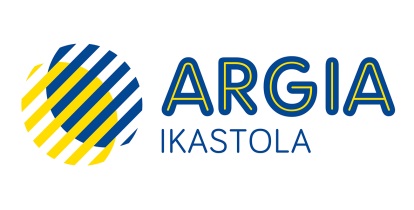 Nº Expediente:CLAUSULA MATRICULA DEL ALUMNADO HH1-2 ARGIA IKASTOLA S.COOP es el Responsable del tratamiento de los datos personales del Interesado y le informa que estos datos serán tratados de conformidad con lo dispuesto en el Reglamento (UE) 2016/679 de 27 de abril (GDPR) y la Ley Orgánica 3/2018 de 5 de diciembre (LOPDGDD), por lo que se le facilita la siguiente información del tratamiento:Fines del tratamiento: Por interés legítimo del responsable: Inscripción del alumnado HH1-2 y envío de comunicaciones para tal finalidad.Criterios de conservación de los datos: se conservarán durante no más tiempo del necesario para mantener el fin del tratamiento y cuando ya no sea necesario para tal fin, se suprimirán con medidas de seguridad adecuadas para garantizar la seudonimización de los datos o la destrucción total de los mismos.Comunicación de los datos: no se comunicarán los datos a terceros, salvo obligación legal.Derechos que asisten al Interesado:- Derecho a retirar el consentimiento en cualquier momento.
- Derecho de acceso, rectificación, portabilidad y supresión de sus datos y a la limitación u oposición a su tratamiento.
- Derecho a presentar una reclamación ante la Autoridad de control (www.aepd.es) si considera que el tratamiento no se ajusta a la normativa vigente.Datos de contacto para ejercer sus derechos:ARGIA IKASTOLA S.COOP. AVENIDA TUDELA, 26 - 31512 FONTELLAS (Navarra). Email: administrazioa@argiaikastola.com
Datos de contacto del DPO: AVDA. TUDELA, 26 , 31512 FONTELLAS (NAVARRA) - ikastola@ticna.es IKASLEAREN DATUAK/  DATOS ALUMNO-AIKASLEAREN DATUAK/  DATOS ALUMNO-AIKASLEAREN DATUAK/  DATOS ALUMNO-AIKASLEAREN DATUAK/  DATOS ALUMNO-AIKASLEAREN DATUAK/  DATOS ALUMNO-AIKASLEAREN DATUAK/  DATOS ALUMNO-AIzena/  Nombre Izena/  Nombre 1. Abizena/  Primer apellido 2. Abizena/  Segundo apellido 2. Abizena/  Segundo apellido 2. Abizena/  Segundo apellido Jaioteguna / Fecha nacimiento Jaioterria- Herrialdea  /  Localidad- ProvinciaJaioterria- Herrialdea  /  Localidad- ProvinciaOTI / TISOTI / TISNAN / DNIHelbidea /  Domicilio Helbidea /  Domicilio Helbidea /  Domicilio P.K /C.postalHerria/  Municipio Herria/  Municipio AMA, AITA EDO TUTOREAREN DATUAK /  DATOS MADRE, PADRE O TUTOR-A  AMA, AITA EDO TUTOREAREN DATUAK /  DATOS MADRE, PADRE O TUTOR-A  AMA, AITA EDO TUTOREAREN DATUAK /  DATOS MADRE, PADRE O TUTOR-A  AMA, AITA EDO TUTOREAREN DATUAK /  DATOS MADRE, PADRE O TUTOR-A  AMA, AITA EDO TUTOREAREN DATUAK /  DATOS MADRE, PADRE O TUTOR-A  AMA, AITA EDO TUTOREAREN DATUAK /  DATOS MADRE, PADRE O TUTOR-A  Izen-abizenak /  Nombre-apellidos Izen-abizenak /  Nombre-apellidos Izen-abizenak /  Nombre-apellidos Izen-abizenak /  Nombre-apellidos Izen-abizenak /  Nombre-apellidos Izen-abizenak /  Nombre-apellidos Jaioteguna / F. nacimientoJaioterria /  LocalidadNAN zenbakia /  Nº D.N.I. NAN zenbakia /  Nº D.N.I. NAN zenbakia /  Nº D.N.I. EuskaldunaSI-BAI / NO-EZEtxeko tfnoa. / telf. casaMobila / MóvilPosta elektronikoa /  Dirección correo electrónicoPosta elektronikoa /  Dirección correo electrónicoPosta elektronikoa /  Dirección correo electrónicoPosta elektronikoa /  Dirección correo electrónicoAMA, AITA EDO TUTOREAREN DATUAK /  DATOS MADRE, PADRE O TUTOR-A  AMA, AITA EDO TUTOREAREN DATUAK /  DATOS MADRE, PADRE O TUTOR-A  AMA, AITA EDO TUTOREAREN DATUAK /  DATOS MADRE, PADRE O TUTOR-A  AMA, AITA EDO TUTOREAREN DATUAK /  DATOS MADRE, PADRE O TUTOR-A  AMA, AITA EDO TUTOREAREN DATUAK /  DATOS MADRE, PADRE O TUTOR-A  AMA, AITA EDO TUTOREAREN DATUAK /  DATOS MADRE, PADRE O TUTOR-A  Izen-abizenak /  Nombre-apellidos Izen-abizenak /  Nombre-apellidos Izen-abizenak /  Nombre-apellidos Izen-abizenak /  Nombre-apellidos Izen-abizenak /  Nombre-apellidos Izen-abizenak /  Nombre-apellidos Jaioteguna / F. nacimientoJaioterria /  LocalidadNAN zenbakia /  Nº D.N.I. NAN zenbakia /  Nº D.N.I. NAN zenbakia /  Nº D.N.I. EuskaldunaSI-BAI / NO-EZEtxeko tfnoa. / telf. casaMobila / MóvilPosta elektronikoa /  Dirección correo electrónicoPosta elektronikoa /  Dirección correo electrónicoPosta elektronikoa /  Dirección correo electrónicoPosta elektronikoa /  Dirección correo electrónicoIKASTOLARAKO DATUAK/  DATOS IKASTOLA  IKASTOLARAKO DATUAK/  DATOS IKASTOLA  IKASTOLARAKO DATUAK/  DATOS IKASTOLA  IKASTOLARAKO DATUAK/  DATOS IKASTOLA  IKASTOLARAKO DATUAK/  DATOS IKASTOLA  IKASTOLARAKO DATUAK/  DATOS IKASTOLA  Ikasturtea / Curso  Sarrera data /  Fecha ingresoSarrera data /  Fecha ingresoBus-a / Autobús Bus geltokia /  Parada autobús Bus geltokia /  Parada autobús 20........ / 20.......SI-BAI / NO-EZBeste seme-alabak  ikastolan  /  Otros hijos-as en la Ikastola Beste seme-alabak  ikastolan  /  Otros hijos-as en la Ikastola Beste seme-alabak  ikastolan  /  Otros hijos-as en la Ikastola Beste seme-alabak  ikastolan  /  Otros hijos-as en la Ikastola Maila /  Curso Maila /  Curso 